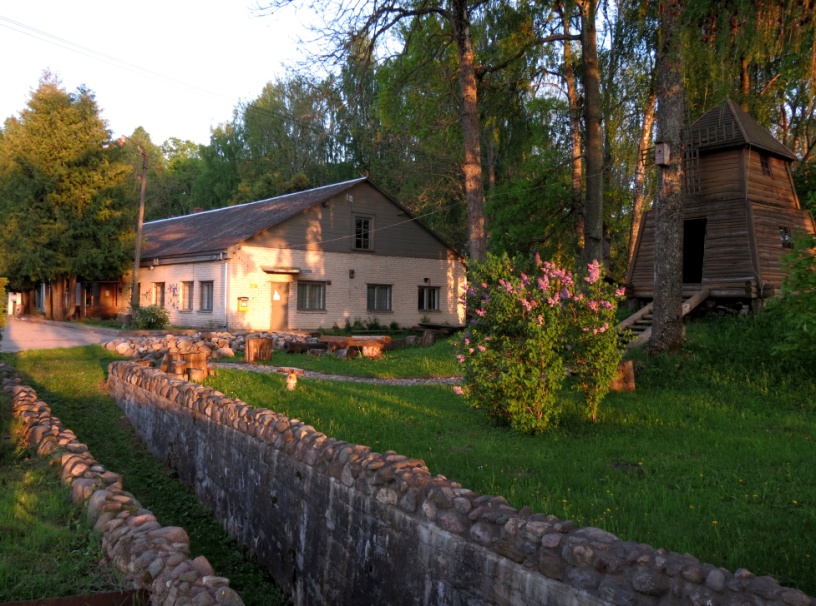 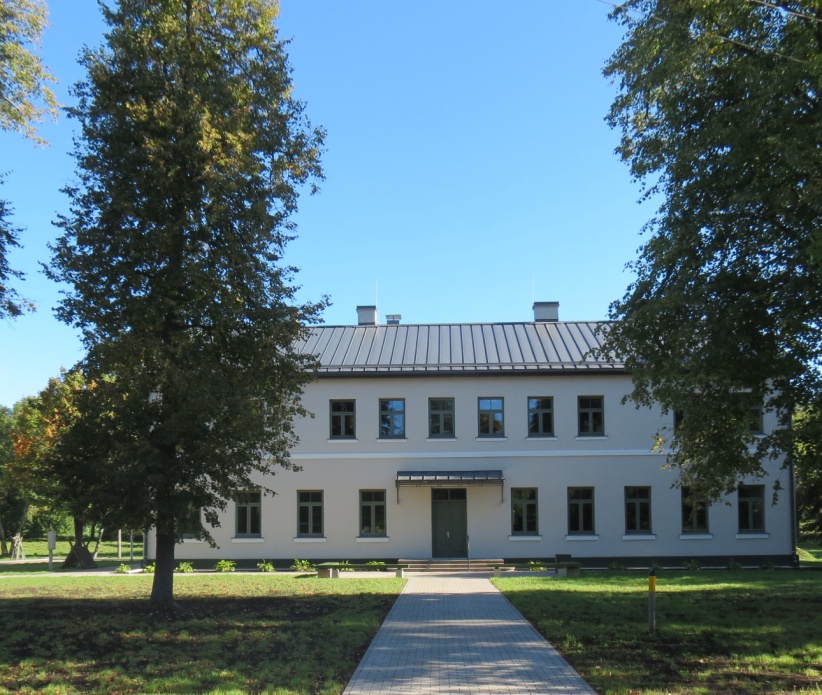 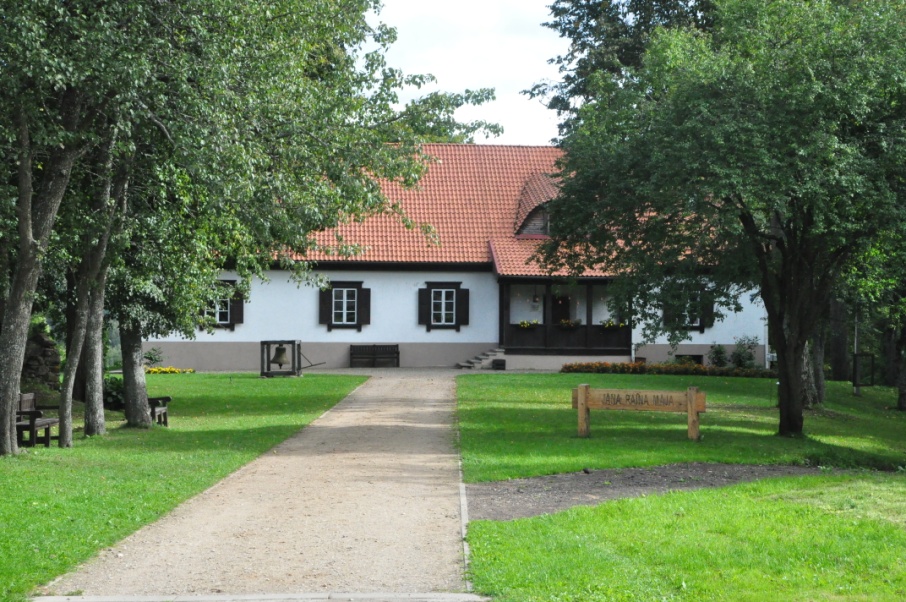   DAUGAVPILS NOVADA MUZEJI           NAUJENES 			         SKRINDU DZIMTAS                     RAIŅA MĀJA NOVADPĒTNIECĪBAS MUZEJS	                 MUZEJS	                            BERĶENELĒ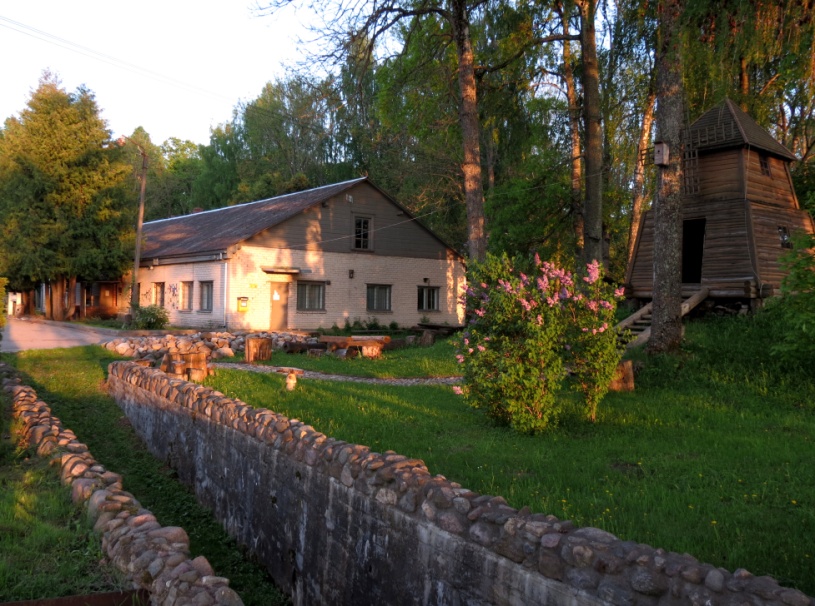   MUZEUMS OF DAUGAVPILS DISTRICT   MUSEUM OF REGIONAL 		    SKRINDU FAMILY                      RAINIS HOUSE   STUDIES IN NAUJENE	                     MUZEUM                           IN BERĶENELE  МУЗЕИ ДАУГАВПИЛССКОГО КРАЯКРАЕВЕДЧЕСКИЙ МУЗЕЙ 	                 МУЗЕЙ                          ДОМ РАЙНИСА            В НАУЕНЕ	                     РОДА СКРИНДЫ                    В БЕРКЕНЕЛЕMuzeja ekspozīcijās un izstādēs atspoguļota novada daba, vēsture un etnogrāfija. Fondos atrodas viduslaiku Dinaburgas pils senlietas, vecticībnieku ikonas, māklas darbu kolekcija  un novadnieces Valentīnas  Zeiles darbi.Muzejs iekārtots grāfu  Zīberga – Plātera muižas ēkā, kura celta 19.gs. sākumā. Mūsdienās tā ir piemiņas vieta pirmajiem Latgales atmodas darbiniekiem brāļiem Skrindām – Benediktam (1868 – 1947), Kazimiram (1875 – 1919) un Antonam (1881 – 1918).Berķenele ir dzejnieka Raiņa bērnības zeme. Berķeneles pusmuiža ir Valsts nozīmes vēstures piemineklis. Kopš 1996. gada tā  uzsāk savu kultūrvēsturisko misiju kā Raiņa māja Berķenelē, kur pieejama ekspozīcija par Pliekšānu ģimeni, izstādes, mākslas objekti dārzā, radošās darbnīcas un tematiskas ekskursijas. Skolas iela 1, Naujene, Naujenes pagasts, Daugavpils novads, LV-5462Darba laiks     Muzejs: pirmdiena - piektdiena no plkst. 8:00 - 17:00,      “Slutišķu vecticībnieku māju”:            trešdiena – svētdiena no     plkst. 10:00 - 19:00      Iepriekš piesakoties, grupām ir iespēja apmeklēt           muzeju un “Slutišķu vecticībnieku māju” arī brīvdienās           un ārpus darba laika. tālr. 26532508, 29468988, 6547132naujenesmuzejs@dnkp.lv Vabole, Vaboles pagasts, Daugavpils novads, LV-5477Darba laiks      No 1.jūnija līdz 30.septembrim:           pirmdiena – sestdiena, no  plkst. 9:00 līdz 18:00      No 1.oktobra līdz 31.maijam:           pirmdiena — piektdiena, no  plkst. 8:00 līdz 17:00      Iepriekš piesakoties, grupām ir iespēja apmeklēt       muzeju arī brīvdienās.tālr.65471009, 26420547skrindumuzejs@dnkp.lv, skrindu_muzejs@inbox.lvBirķineļi, Kalkūnes pagasts, Daugavpils novads, LV-5449 Darba laiks     No  15.maija  līdz  15.oktobrim:
          otrdiena - sestdiena          no  plkst. 10.00  līdz 18.00     No 16.oktobra līdz 14.maijam –           iepriekš piesakoties.     Telpu īre – visu gadu.tālr.: 654 74368,  29272200, 26638038 fakss:564 74367 berkenele@inbox.lv, berkenele@dnkp.lvwww.naujenesmuzejs.lv www.skrindumuzejs.lv www.berkenele.lvNature, history and ethnography of Daugavpils district are reflected in expositions and exhibitions of the museum. In funds of museum it is possible to find antiques of medieval castle Dinaburg, icons of old-believers, works of sculptor Valentīna Zeile and also collections created by other artists.  The Museum is located in manor house of a count Ziberg-Plater, wich was built in the beginning of 19th century. Nowadays it is a memorial for first revival promoters of Latgale- Skrinda  brothers: Benedict (1868-1947), Casimir (1875-1919) and Anthon (1881-1918).   Rainis (1865-1929) – a significant Latvian poet, playwright, translator and public figure. Rainis family lived in the half-manor of Berķenele in the Rainis age of 6 to 15.  Raina house BERKENELE where available exhibitions, art objects in the garden, workshops and thematic tours.Skolas street 1, Naujene, Naujene parish, Daugavpils district, LV-5462Museum’s Opening hours:     Muzeum:  Monday - Friday    daily   8am – 5pm     “House of old-believers Slutišķi”:             Thursday - Sunday            daily   10am – 7pm     If booked in advance, groups are able to visit        museum on weekends and another time.Phone: 26532508, 29468988, 6547132naujenesmuzejs@dnkp.lv Vabole, Vabole parish, Daugavpils district, LV-5477Museum’s Opening hours:       Jun 1 – September 30:           Monday – Saturday   daily  9am -  6pm      October 1 – May 31            Monday - Friday         daily   8am – 5pm      If booked in advance, groups are able to visit        museum on weekends.Phone: 65471009, 26420547skrindumuzejs@dnkp.lv, skrindu_muzejs@inbox.lvBirķineļi, Kalkūne parish, Daugavpils district, LV-5449 Museum’s Opening hours:     May 15 – October 15           Tuesday - Saturday   daily  10am – 6pm       October 16 – May 14             by prior arrangement.     Room for rent - all year round. Phone: 654 74368,  29272200, 26638038, fax564 74367 berkenele@inbox.lv, berkenele@dnkp.lvwww.naujenesmuzejs.lv www.skrindumuzejs.lv www.berkenele.lvВ экспозициях и выставках музея отражается природа, история и этнография края. В фондах находятся артефакты средневекового замка Динабург, старообрядческие иконы, коллекции произвидений искусства и работы художницы, уроженки края Валентины Зейле. Музей находится в доме усадьбы графов Зибергов-Плятеров, который построен в начале 19 века. В наше время  памятное место братьям Скринды– Бенедикту (1868 – 1947), Казимиру (1875 – 1919) и Антону (1881 – 1918) – первым деятелям возрождения Латгалии.Беркенеле – это край детсва выдающегося поэта Райниса. Усадьба Беркенеле – Исторический памятник государственного значения. С 1996 года сдесь открыт дом Райниса, где можно познакомиться с  экспозицией о семье поэта, с выставками и арт-объектами в саду, посетить семинары и тематические экскурсий. Улица Сколас 1,  Науене, Науенская волость, Даугавпилсский край, LV-5462Время работы:     Музей: понедельник - пятница с 8:00 до 17:00,      “Старообрядческий дом в Слутишки”:            среда – воскресение  с 10:00 до 19:00      По предворительной записи группы могут посетить           музей по выходным и в не рабочее время. Тел. 26532508, 29468988, 6547132naujenesmuzejs@dnkp.lv Ваболе, Вабольская волость, Даугавпилсский край, LV-5477Время работы:      С 1 июня по 30 сентября:                      понедельник – суббота с 9:00 до 18:00      С 1 октября по 31 мая:           Понедельник – пятница с 8:00 до 17:00      По предворительной записи группы могут посетить           музей по выходным.Тел. 65471009, 26420547skrindumuzejs@dnkp.lv, skrindu_muzejs@inbox.lvБиркинели, Калкунская волость, Даугавпилсский край, LV-5449 Время работы:     С 15 мая по 15 октября: 
          вторник – суббота  с  10.00 до 18.00     С 16 октября по 14 мая –           по предворительной записи      Аренда помещений – весь год. Тел.: 654 74368,  29272200, 26638038,факс:564 74367 berkenele@inbox.lv, berkenele@dnkp.lvwww.naujenesmuzejs.lv www.skrindumuzejs.lv www.berkenele.lv